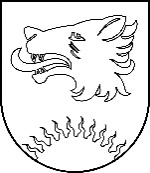 BALVU NOVADA PAŠVALDĪBABALVU NOVADA DOMEReģ. Nr.90009115622, Bērzpils iela 1A, Balvi, Balvu novads, LV-4501, tālrunis +371 64522453 fakss+371 64522453, e-pasts: dome@balvi.lvPIELIKUMSBalvu novada domes 2023.gada  24.augusta lēmumam (sēdes prot. Nr.__,___.§)SAISTOŠIE NOTEIKUMIBalvos 2023.gada 24.augustā                                                                                             Nr.___ /2023Par pabalstiem bāreņiem un bez vecāku gādības palikušajiem bērniem un audžuģimenēm Balvu novadā
Izdoti saskaņā ar Pašvaldību likuma 44.panta otro daļu
likuma "Par palīdzību dzīvokļa jautājuma risināšanā" 25.2 panta pirmo
un piekto daļu, Ministru kabineta 15.11.2005. noteikumu Nr. 857
"Noteikumi par sociālajām garantijām bārenim un bez vecāku
gādības palikušajam bērnam, kurš ir ārpusģimenes aprūpē,
kā arī pēc ārpusģimenes aprūpes beigšanās" 22., 27., 30., 31.
un 31.1 punktu, Ministru kabineta 26.06.2018.
noteikumu Nr. 354 "Audžuģimenes noteikumi" 78. punktuI. Vispārīgie jautājumi1. Saistošie noteikumi (turpmāk – Noteikumi) nosaka pabalstu veidus, to apmēru, piešķiršanas un izmaksas kārtību bārenim un bez vecāku gādības palikušajam bērnam, kurš ir ārpusģimenes aprūpē (turpmāk – bērns) un pēc pilngadības sasniegšanas līdz 24 gadu vecumam (turpmāk –pilngadību sasniegušais bērns) un audžuģimenei Balvu novada pašvaldībā (turpmāk – pašvaldība), kā arī lēmumu apstrīdēšanas un pārsūdzēšanas kārtību.2. Pabalstus bāreņiem un bez vecāku gādības palikušajiem bērniem un audžuģimenēm ir tiesības saņemt bērnam vai pilngadību sasniegušajam bērnam, par kura ārpusģimenes aprūpi lēmumu ir pieņēmusi Balvu novada Bāriņtiesa (turpmāk – bāriņtiesa), audžuģimenei vai specializētajai audžuģimenei, kurā ar bāriņtiesas lēmumu ir ievietots bērns un kura ir noslēgusi līgumu ar pašvaldību.3. Noteikumos noteiktie pabalsti tiek piešķirti, neizvērtējot bērna, pilngadību sasniegušā bērna un audžuģimenes vai specializētās audžuģimenes materiālo situāciju.4. Lēmumus par Noteikumos noteikto pabalstu piešķiršanu vai atteikumu pieņem Balvu novada Sociālā pārvalde (turpmāk – Pārvalde), savā darbībā ievērojot spēkā esošo likumdošanu, normatīvo aktu prasības un Noteikumus.II. Pabalstu bāreņiem un bez vecāku gādības palikušajiem bērniem un audžuģimenēm piešķiršanas un izmaksas kārtība5. Lai saņemtu pabalstu bārenim un bez vecāku gādības palikušajam bērnam un audžuģimenei, persona iesniedz rakstveida iesniegumu Pārvaldei. Iesniegumu var iesniegt:5.1. klātienē (vēlams dzīvesvietai tuvākajā Pārvaldes teritoriālajā centrā/attālinātajā klientu apkalpošanas punktā);5.2. sūtot pa pastu uz adresi Raiņa iela 52, Balvi, Balvu novads, LV – 4501;5.3. nosūtot uz e-adresi vai e-pasta adresi socparvalde@balvi.lv parakstītu ar drošu elektronisko parakstu.6. Iesniegumam pievieno izdevumus attaisnojošus dokumentus, ja attiecināms.7. Par izdevumus attaisnojošiem dokumentiem uzskatāmi: maksājumu apliecinošie dokumenti -kases čeki, stingrās uzskaites kvītis, kredītiestāžu maksājumu uzdevumi un grāmatvedības uzskaites dokumenti - rēķini, pavadzīmes u.tml., kuros norādīts pakalpojuma saņēmēja vārds, uzvārds, personas kods, maksājuma mērķis vai pakalpojuma nosaukums un cena. Personai jāiesniedz maksājumus attaisnojošos dokumentus vai to kopijas.8. Iesniegumā norāda pabalsta izmaksas veidu:8.1. pabalsta pieprasītāja kredītiestādes vai pasta norēķinu sistēmas kontā;8.2. pakalpojuma sniedzēja kredītiestādes kontā;8.3. skaidras naudas maksājums (izņēmuma gadījumā) Pārvaldes, Viļakas pilsētas vai pagasta pārvaldes kasē atbilstoši pabalsta saņēmēja dzīvesvietai.9. Persona, parakstot iesniegumu, Pārvaldei dod atļauju iegūt, uzkrāt, apstrādāt un izmantot pašvaldības un valsts datu reģistros pieejamo informāciju, kas nepieciešama lēmuma pieņemšanai.10. Pārvalde pēc iesnieguma un citu nepieciešamo dokumentu saņemšanas, viena mēneša laikā, pieņem lēmumu par pabalsta bārenim un bez vecāku gādības palikušajam bērnam un audžuģimenei piešķiršanu, tā apmēru un izmaksas veidu, vai atteikumu piešķirt pabalstu, ja Noteikumos nav noteikta cita lēmuma pieņemšanas kārtība.11. Pabalstu bāreņiem un bez vecāku gādības palikušajiem bērniem un audžuģimenēm izmaksā 10 darbdienu laikā no lēmuma par pabalsta piešķiršanu pieņemšanas dienas, ja Noteikumos nav noteikta cita izmaksas kārtība.III. Pabalstu bāreņiem un bez vecāku gādības palikušajiem bērniem un audžuģimenēm veidi12. Pašvaldība piešķir šādus pabalstus bāreņiem un bez vecāku gādības palikušajiem bērniem un audžuģimenēm:12.1. pabalsti bāreņiem un bez vecāku gādības palikušajiem bērniem:12.1.1. vienreizējs pabalsts patstāvīgas dzīves uzsākšanai;12.1.2. vienreizējs pabalsts sadzīves priekšmetu un mīkstā inventāra iegādei;12.1.3. pabalsts ikmēneša izdevumiem;12.1.4. mājokļa pabalsts;12.1.5. pabalsts ēdināšanas izdevumu apmaksai;12.1.6. pabalsts individuālo mācību līdzekļu iegādei;12.1.7. pabalsts veselības aprūpei;12.2. pabalsti audžuģimenei vai specializētajai audžuģimenei:12.2.1. pabalsts bērna uzturam;12.2.2. vienreizējs pabalsts bērna apģērba un mīkstā inventāra iegādei.IV. Vienreizējs pabalsts patstāvīgas dzīves uzsākšanai13. Pēc ārpusģimenes aprūpes izbeigšanās pilngadību sasniegušajam bērnam ir tiesības saņemt vienreizēju pabalstu patstāvīgas dzīves uzsākšanai (turpmāk šajā nodaļā – pabalsts).14. Pabalsta apmērs pilngadību sasniegušajam bērnam ir  40 procenti (noapaļoti līdz pilniem euro) no Centrālās statistikas pārvaldes publicētās aktuālās minimālo ienākumu mediānas uz vienu ekvivalento patērētāju mēnesī un personām ar invaliditāti kopš bērnības ir  60 procenti  (noapaļoti līdz pilniem euro)  no Centrālās statistikas pārvaldes publicētās aktuālās minimālo ienākumu mediānas uz vienu ekvivalento patērētāju mēnesī.V. Vienreizējs pabalsts sadzīves priekšmetu un mīkstā inventāra iegādei15. Pēc ārpusģimenes aprūpes izbeigšanās pilngadību sasniegušajam bērnam ir tiesības saņemt vienreizēju pabalstu sadzīves priekšmetu un mīkstā inventāra iegādei sakarā ar patstāvīgas dzīves uzsākšanu (turpmāk šajā nodaļā – pabalsts).16. Pabalsta apmērs pilngadību sasniegušajam bērnam ir vienāds ar Centrālās statistikas pārvaldes publicēto aktuālo minimālo ienākumu mediānu uz vienu ekvivalento patērētāju mēnesī, kurai piemērots koeficients 1,7 (noapaļots līdz pilniem euro).VI. Pabalsts ikmēneša izdevumiem17. Pabalstu ikmēneša izdevumiem (turpmāk šajā nodaļā – pabalsts) ir tiesības saņemt, ja pilngadību sasniegušais bērns līdz 24 gadu vecuma sasniegšanai:17.1.1. mācās vispārējās vai profesionālās izglītības iestādē un apgūst vispārējās pamatizglītības, vispārējās vidējās izglītības vai profesionālās pamatizglītības, arodizglītības vai profesionālās vidējās izglītības programmu;17.1.2. studē augstākās izglītības iestādē, kas reģistrēta Izglītības iestāžu reģistrā. Pabalsta izmaksu aptur studiju pārtraukuma laikā un to atjauno, ja studijas tiek atsāktas. Par studiju pārtraukšanu studiju procesu regulējošajos normatīvajos aktos noteiktajā kārtībā pilngadību sasniegušajam bērnam ir pienākums nekavējoties informēt Pārvaldi.18. Pabalsta apmērs pilngadību sasniegušajam bērnam ir 20 procenti (noapaļoti līdz pilniem euro)  no Centrālās statistikas pārvaldes publicētās aktuālās minimālo ienākumu mediānas uz vienu ekvivalento patērētāju mēnesī un personām ar invaliditāti kopš bērnības ir 30 procenti  (noapaļoti līdz pilniem euro) no Centrālās statistikas pārvaldes publicētās aktuālās minimālo ienākumu mediānas uz vienu ekvivalento patērētāju mēnesī.19. Pirmreizējo pabalstu izmaksā 10 darbdienu laikā pēc lēmuma pieņemšanas par pabalsta piešķiršanu pilngadību sasniegušajam bērnam. Katru nākamo mēnesi pabalstu izmaksā līdz mēneša 15.datumam.VII. Mājokļa pabalsts20. Mājokļa pabalstu (turpmāk šajā nodaļā – pabalsts) ir tiesības saņemt pilngadību sasniegušajam bērnam no dienas, kad bērns sasniedzis pilngadību līdz 24 gadu vecuma sasniegšanai.21. Iesniegumam jāpievieno dokumentus, kas apliecina ar mājokļa lietošanu saistītos izdevumus par pēdējo pilno kalendāra mēnesi, kā arī jāuzrāda mājokļa lietošanu apliecinošus dokumentus (piemēram, īres līgums), ja šādu dokumentu nav Pārvaldes rīcībā. Īres līguma grozīšanas vai izbeigšanas gadījumā Pārvaldei jāiesniedz attiecīgie grozījumi vai jauns īres līgums.22. Mājokļa pabalsts tiek aprēķināts atbilstoši Ministru kabineta 2020.gada 17.decembra noteikumos Nr. 809 “Noteikumi par mājsaimniecības materiālās situācijas izvērtēšanu un sociālās palīdzības saņemšanu” noteiktajām mājokļa pabalsta aprēķināšanai izmantojamajām izdevumu pozīciju minimālajām normām.23. Pabalstu pilngadību sasniegušajam bērnam piešķir uz trim kalendāra mēnešiem, izņemot Ministru kabineta 2020.gada 17.decembra noteikumos Nr. 809 “Noteikumi par mājsaimniecības materiālās situācijas izvērtēšanu un sociālās palīdzības saņemšanu” 11. punktā noteikto pabalstu, kuru piešķir vienu reizi kalendāra gadā.24. Pabalstu izmaksā vienu reizi mēnesī, izņemot Ministru kabineta 2020.gada 17.decembra noteikumos Nr. 809 “Noteikumi par mājsaimniecības materiālās situācijas izvērtēšanu un sociālās palīdzības saņemšanu” 11. punktā noteikto pabalstu, kuru izmaksā vienā vai vairākās reizēs kalendāra gada laikā.VIII. Pabalsts ēdināšanas izdevumu apmaksai25. Pabalstu ēdināšanas izdevumu apmaksai (turpmāk šajā nodaļā – pabalsts) ir tiesības saņemt:25.1. bērnam, kurš apmeklē Balvu novada pirmskolas izglītības iestādi, un bērnam, kurš apmeklē cita novada pirmsskolas izglītības iestādi, 100% apmērā no faktiskajām izmaksām. Pabalsts tiek pārskaitīts izglītības iestādei vai izmaksāts pabalsta pieprasītājam saskaņā ar iesniegtajiem izdevumus attaisnojošiem dokumentiem;25.2. bērnam vai pilngadību sasniegušajam bērnam, kurš mācās cita novada vispārizglītojošajā izglītības iestādē vai līdz 24 gadu vecumam apgūst arodizglītību vai profesionālo vidējo izglītību Balvu novada vai cita novada izglītības iestādē, līdz 2,50 euro dienā par faktiskajām apmeklējuma dienām. Pabalsts tiek pārskaitīts pakalpojuma sniedzējam pēc rēķina saņemšanas. Ja izglītības iestādē netiek nodrošināts ēdināšanas pakalpojums, pabalsts 2,50 euro apmērā dienā par faktiskajām apmeklējuma dienām, pamatojoties uz izglītības iestādes izsniegto izziņu, tiek izmaksāts pabalsta pieprasītājam.26. Pabalsts tiek piešķirts ar to mēnesi, kurā pieņemts lēmums par pabalsta piešķiršanu līdz kārtējā mācību gada beigām. Pārvalde, sākoties mācību gada otrajam semestrim,  pārbauda valsts un pašvaldību informācijas sistēmās vai nav zudis tiesiskais pamats pabalsta saņemšanai.IX. Pabalsts individuālo mācību līdzekļu iegādei27. Pabalstu individuālo mācību līdzekļu iegādei (turpmāk šajā nodaļā – pabalsts) ir tiesības saņemt bērnam vai pilngadību sasniegušajam bērnam, līdz 24 gadu vecumam, kurš:27.1. mācās vispārizglītojošajā izglītības iestādē;27.2. apgūst arodizglītību vai profesionālo vidējo izglītību.28. Pabalsta apmērs bērnam vai pilngadību sasniegušajam bērnam, kurš:28.1. mācās Balvu novada izglītības iestādē, izsniedzot dāvanu karti 15,00 euro apmērā vienu reizi kalendāra gadā. Dāvanu karte tiek izsniegta izglītības iestādē Zinību dienā;28.2. mācās cita novada izglītības iestādē ir 15,00 euro vienu reizi kalendāra gadā, pamatojoties uz pabalsta pieprasītāja iesniegumu, kurš iesniedzams septembrī.29. Lēmumu par pabalsta piešķiršanu bērnam vai pilngadību sasniegušajam bērnam, kurš:29.1. mācās Balvu novada izglītības iestādē pieņem Pārvaldes izveidotā Sociālo lietu komisija saskaņā ar Izglītības pārvaldes iesniegtajiem sarakstiem;29.2. mācās cita novada izglītības iestādē pieņem Pārvalde.X. Pabalsts veselības aprūpei30. Pabalstu veselības aprūpei ir tiesības saņemt bērnam vai pilngadību sasniegušajam bērnam ārstēšanās, rehabilitācijas, zobārstniecības pakalpojumu, speciālistu konsultāciju apmaksai, medikamentu, medicīnas preču un redzes korekcijas līdzekļu iegādei un citu ar veselības aprūpi saistītu izdevumu apmaksai, kuri saņemti/apmaksāti pēdējo sešu mēnešu laikā.31. Pabalsta apmērs bērnam vai pilngadību sasniegušajam bērnam līdz 120,00 euro kalendāra gadā.32. Iesniegumam jāpievieno izdevumus attaisnojoši dokumenti un, pēc sociālā darbinieka pieprasījuma, ģimenes ārsta vai speciālista atzinums.XI. Pabalsti audžuģimenei vai specializētajai audžuģimenei33. Pabalstu audžuģimenei vai specializētajai audžuģimenei ir tiesības saņemt:33.1. pabalstu bērna uzturam 65 % apmērā no Ministru kabineta noteiktās minimālās mēneša darba algas mēnesī;33.2. vienreizēju pabalstu bērna apģērba un mīkstā inventāra iegādei 50 % apmērā no Ministru kabineta noteiktās minimālās mēneša darba algas. Pabalsts var tikt izsniegts arī apģērbu, apavu un citu bērnam nepieciešamo lietu veidā.XII. Lēmuma apstrīdēšanas un pārsūdzēšanas kārtība34. Pārvaldes lēmumu var apstrīdēt Balvu novada pašvaldības Administratīvo aktu strīdu komisijā.35. Balvu novada pašvaldības Administratīvo aktu strīdu komisijas lēmumu var pārsūdzēt Administratīvajā rajona tiesā.XIII. Noslēguma jautājumi  36. Ar Noteikumu spēka stāšanos spēku zaudē Balvu novada domes 2021.gada 23.septembra saistošie noteikumi Nr. 8/2021 "Par pabalstiem bāreņiem un bez vecāku gādības palikušajiem bērniem un audžuģimenēm Balvu novadā".